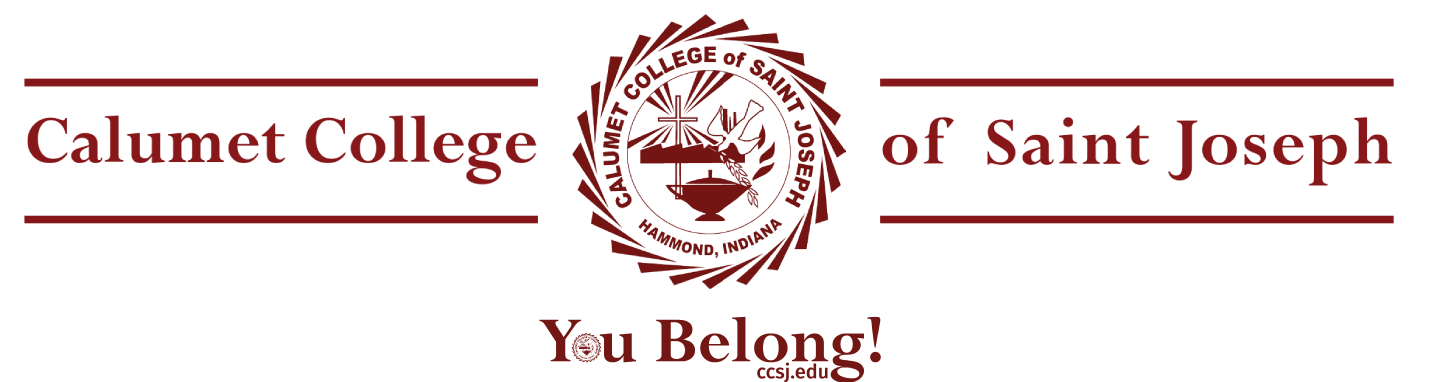 Calumet College of St. Joseph is a Catholic institution of higher learning dedicated to the academic, spiritual and ethical development of undergraduate and graduate students. Informed by the values of its founding religious community, the Missionaries of the Precious Blood (C.PP.S.), the College promotes the inherent dignity of all people, social justice, an ethic of service, student empowerment, opportunity, and lifelong learning.We are committed to the Five Pillars of a CCSJ Education: The CCSJ graduate will be Open to Growth, Intellectually Competent, Religious, Loving, and Committed to Doing Justice. This class, as outlined below, will help you to achieve those goals.  COURSE SYLLABUS, Fall 2020/Spring 2021Course:  <indicate fall or spring>Course Schedule:<Provide a schedule of student responsibilities and assessments by week or by unit to match the format of the your Blackboard course. Use the form you prefer – list, table, etc.>I reserve the right to change this schedule to meet the needs of the class.Instructor Information:Instructor Information:Instructor NameOffice Number:Phone Number:Email:@ccsj.edu <please use your CCSJ email>Office Hours: Virtual, via phone, or in-person – Make sure student access methods and available times are clear Instructor Background: Since many courses are hybrid or online, use this section to start building a relationship, perhaps including a photo, providing a short bio, and/or sharing some of your personal interests. Instructor Background: Since many courses are hybrid or online, use this section to start building a relationship, perhaps including a photo, providing a short bio, and/or sharing some of your personal interests. Course Information:Course Information:Course Information:Course Delivery Method:Use a standard vocabulary to mitigate student confusion across classes: Face-to-face, Hybrid (online with occasional scheduled in-person meetings), Virtual (online with required scheduled meeting times), Online Use a standard vocabulary to mitigate student confusion across classes: Face-to-face, Hybrid (online with occasional scheduled in-person meetings), Virtual (online with required scheduled meeting times), Online Course Time:Specify Online or an actual timeSpecify Online or an actual timeClassroom:Prerequisites:  Required Books and Materials:Learning Outcomes/ Competencies:Students in this course will <insert course learning objectives, consistent across all sections of the same course>: This course meets the following learning objectives for the <insert program name and mapped program objectives.><For Gen Ed courses> The course also meets the following General Education Program objectives:<For EWPC 103, 150, and 204; ORMN 421; and PSM 325> This course meets Calumet College of St. Joseph’s Signature Assignment requirement to demonstrate fundamental competency in written and/or oral communications. Learning Outcomes/ Competencies:Students in this course will <insert course learning objectives, consistent across all sections of the same course>: This course meets the following learning objectives for the <insert program name and mapped program objectives.><For Gen Ed courses> The course also meets the following General Education Program objectives:<For EWPC 103, 150, and 204; ORMN 421; and PSM 325> This course meets Calumet College of St. Joseph’s Signature Assignment requirement to demonstrate fundamental competency in written and/or oral communications. Learning Outcomes/ Competencies:Students in this course will <insert course learning objectives, consistent across all sections of the same course>: This course meets the following learning objectives for the <insert program name and mapped program objectives.><For Gen Ed courses> The course also meets the following General Education Program objectives:<For EWPC 103, 150, and 204; ORMN 421; and PSM 325> This course meets Calumet College of St. Joseph’s Signature Assignment requirement to demonstrate fundamental competency in written and/or oral communications. Course Description: <taken from the Course Catalog>Course Description: <taken from the Course Catalog>Course Description: <taken from the Course Catalog>Learning Strategies <e.g, quizzes to test reading, class participation, discussion board participation, essays, exams, reflections, etc..>: Learning Strategies <e.g, quizzes to test reading, class participation, discussion board participation, essays, exams, reflections, etc..>: Learning Strategies <e.g, quizzes to test reading, class participation, discussion board participation, essays, exams, reflections, etc..>: Experiential Learning Opportunities: <Please specify problem-based or project-based learning opportunities and field experiences that students encounter in your course. Class presentations, discussions, PowerPoints, and the like do not on their own constitute experiential learning. This information is necessary to meet CCSJ’s reporting requirements for grants and the Higher Learning Commission.> Experiential Learning Opportunities: <Please specify problem-based or project-based learning opportunities and field experiences that students encounter in your course. Class presentations, discussions, PowerPoints, and the like do not on their own constitute experiential learning. This information is necessary to meet CCSJ’s reporting requirements for grants and the Higher Learning Commission.> Experiential Learning Opportunities: <Please specify problem-based or project-based learning opportunities and field experiences that students encounter in your course. Class presentations, discussions, PowerPoints, and the like do not on their own constitute experiential learning. This information is necessary to meet CCSJ’s reporting requirements for grants and the Higher Learning Commission.> 		Assessments:		Assessments:		Assessments:Major Assignments:Assessments: <quizzes, tests, and any others>Class Participation:<if graded>TotalGrading Scale:100% – 92%: A              91% – 90%:  A-89% – 88%:   B+ 	87% – 82%:  B                   81% – 80%: B-79% – 78%:   C+ 	77% – 72%:  C 	                  71% – 70%: C-69% – 68%:   D+ 	67% – 62%:  D 	                  61% – 60%: D-59% and below:              FGrading Scale:100% – 92%: A              91% – 90%:  A-89% – 88%:   B+ 	87% – 82%:  B                   81% – 80%: B-79% – 78%:   C+ 	77% – 72%:  C 	                  71% – 70%: C-69% – 68%:   D+ 	67% – 62%:  D 	                  61% – 60%: D-59% and below:              FGrading Scale:100% – 92%: A              91% – 90%:  A-89% – 88%:   B+ 	87% – 82%:  B                   81% – 80%: B-79% – 78%:   C+ 	77% – 72%:  C 	                  71% – 70%: C-69% – 68%:   D+ 	67% – 62%:  D 	                  61% – 60%: D-59% and below:              FStudent ResponsibilitiesStudent ResponsibilitiesSafety MeasuresThe safety of our College Family in this unprecedented time is our primary concern. Following guidelines presented by the Centers of Disease Control (CDC), the Indiana Health Department, and best practices among other institutions of higher education, we are requiring the following: Face coverings over the mouth and nose in all indoor public spaces, including classrooms, the library, the Tutoring Center, and faculty offices.Because face coverings are in use, no eating or drinking in the classroom. Plan to meet your needs between classes using appropriate social distancing. Daily self-monitoring. If you have a temperature of 100.4 or higher, or any symptoms of COVID-19 – fever or chills, a cough, shortness of breath or difficulty breathing, fatigue, muscle or body aches, headache, loss of taste or smell, sore throat, or nausea or vomiting – stay home and consult the class policy for staying on track. Disinfecting your personal space using the materials provided when you enter the classroom.Maintaining physical distancing of at least six feet within classrooms and other common spaces.   Please note: To accommodate students who may not be able to attend class in person, this class may be taped and posted to the course Blackboard site. Tapes will not be used for any other purpose outside of class. What to Do in Case of IllnessIf you are exposed to COVID 19, become ill, or are otherwise unable to attend classes as required, notify the College by sending an email to illness@ccsj.edu.  The message that you are unable to attend class will be relayed to your faculty. The College will contact you with expectations regarding next steps and follow-up. Attending ClassYou cannot succeed in this class if you do not attend. We believe that intellectual growth and success in higher education occur through interaction in the classroom and laboratories. Being absent doesn’t excuse you from doing class work; you have more responsibilities to keep up and meet the objectives of this course. <Add your classroom attendance policy here – you MUST indicate how attendance will be tracked in this class. What will happen if a student cannot attend an in-person class? How will student attendance via Zoom be tracked? How is online attendance monitored? Be specific! >Turning In Your Work You cannot succeed in this class if you do not turn in all your work when due. <Add your policy for late work here.> Meeting Standards for Classroom BehaviorUse all the class time. Come to class on time and stay in class until the end. Coming late, leaving early, and getting up during class disrupts the class and disrespects others. Come prepared. Bring your texts, be prepared to take notes, and be able to demonstrate that you have completed the assignments for the day through your participation in class. Respect others. Listen when your classmates and the instructor are speaking. Think about their contributions. Respond appropriately. Use electronic devices only for class purposes. Engage with your classmates and the instructor without technological distractions. <If you have additional policies about technology, add them here.> <Add any additional class policies here, especially regarding staying on track.>CCSJ Student Honor CodeThis course asks students to reaffirm the CCSJ Student Honor Code: I, as a student member of the Calumet College academic community, in accordance with the college's mission and in a spirit of mutual respect, pledge to:Continuously embrace honesty and curiosity in the pursuit of my educational goals;Avoid all behaviors that could impede or distract from the academic progress of myself or other members of my community;Do my own work with integrity at all times, in accordance with syllabi, and without giving or receiving inappropriate aid; Do my utmost to act with commitment, inside and outside of class, to the goals and mission of Calumet College of St. Joseph.Doing Your Own Work If you turn in work that is not your own, you will be subject to judicial review by the Faculty-Student Grievance Committee. These procedures can be found in the Student Planner. The maximum penalty for any form of academic dishonesty is dismissal from the College.Using standard citation guidelines to document sources avoids plagiarism. You’ll find guides to the major citation methods at the CCSJ Specker Library Web page at http://www.ccsj.edu/library/subjectsplus/subjects/guide.php?subject=citeYou’ll also find a comprehensive guide to understanding what constitutes plagiarism, “What Is Plagiarism,”  on the Specker Library Web page at https://www.ccsj.edu/library/What%20is%20Plagiarism.pdf This guide comes from Plagiarism.com, and covers many ways in which plagiarism can occur. Be sure to review this important source!  Please note: All papers may be electronically checked for plagiarism. Sharing Your Class ExperienceYour voice matters! At the end of the term, you will have the opportunity to evaluate your classroom experience. These confidential surveys are essential to our ongoing efforts to ensure that you have a great experience that leaves you well prepared for your future. Take the time to complete your course evaluations – we value your feedback!  Withdrawing from ClassAfter the last day established for class changes has passed (see the College calendar in the CCSJ Course Catalog), you may withdraw from a course by following the policy outlined in the Course Catalog.ResourcesResourcesCCSJ Book Rental ProgramThe CCSJ Book Program ensures that everyone has the right course materials on the first day of class to be successful. You pay a book rental fee each semester, and in return, receive all the materials for all your classes prior to the beginning of classes. At the end of the semester, simply return the books. For traditional students, the Book Rental Program is conveniently located in the library, where students can pick up and return their books. For students in accelerated programs and graduate programs, books will be delivered to their homes and they can return them by mail. For more information, see http://www.ccsj.edu/bookstore. All books must be returned at the end of the semester or you will incur additional fees, which will be charged to your student account.Student Success CenterThe Student Success Center provides faculty tutors at all levels to help you master specific subjects and develop effective learning skills. It is open to all students at no charge. You can contact the Student Success Center at 219 473-4287 or stop by the Library. In addition, you can access online tutoring at Tutor.com. See the link within the Blackboard course. Disability ServicesDisability Services strives to meet the needs of all students by providing academic services in accordance with Americans with Disabilities Act (ADA) guidelines. If you believe that you need a “reasonable accommodation” because of a disability, contact the Disability Services Coordinator at 219-473-4349.Student Assistance Program Through a partnership with Crown Counseling, Calumet College of St. Joseph provides a free Student Assistance Program (SAP) to current students. The SAP is a confidential counseling service provided to students for personal and school concerns which may be interfering with academic performance and/or quality of life. The SAP counselor is available on campus once a week and off-site at the Crown Counseling offices in Crown Point or Hammond. For more information, contact Kerry Knowles SAP Counselor, at 219-663-6353 (office), 219-413-3702 (cell), or kerryk@crowncounseling.org.​CCSJ AlertsCalumet College of St. Joseph’s emergency communications system will tell you about emergencies, weather-related closings, or other incidents via text, email, or voice messages. Please sign up for this important service annually on the College’s website at: http://www.ccsj.edu/alerts/index.html.